Základná umelecká škola Ladislava StančekaRastislavova 745/13, 971 01 Prievidza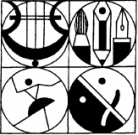 SlovakiaTel/fax  +421 46 5424222e-mail: info@zuslstanceka.skVec: Pozvánka na metodický deň v predmete gitaraDňa 1. februára 2017 o 9.30 hod. sa v priestoroch Základnej umeleckej školy Ladislava Stančeka v Prievidzi uskutoční metodický deň na tému:ŠPECIFIKÁ VÝUČBY HRY NA GITARE V PRÍPRAVNOM ŠTÚDIUA V NIŽŠÍCH ROČNÍKOCH PRIMÁRNEHO VZDELÁVANIANA ZÁKLADNÝCH UMELECKÝCH ŠKOLÁCH.Najčastejšie problémy a ich eliminácia.na ktorý Vás čo najsrdečnejšie pozývame. Okrem pedagógov sa ho môžu zúčastniť aj žiaci.Program:9.30 h			Otvorenie9.35 h			Prednáška - lektor: Mgr. Richard Bönde			Diskusia13.00 h		Richard Bönde: Gitarové čítanky č. 1, 2, 314.45 h		ZáverPrestávky - podľa dohovoruPoplatok na metodický deň: 7 € za každého účastníka. Platí sa pri prezentácii. V poplatku sú zahrnuté organizačné výdavky a občerstvenie.Návratku prosíme zaslať do 25. 01. 2016Na adresu: 	Základná umelecká škola Ladislava Stančeka		Rastislavova 745/13		971 01 Prievidzaprípadne na mailovú adresu: info@zuslstanceka.skTešíme sa na Vašu účasť!								Mgr. art. Anton Bakyta							          		riaditeľ Základná umelecká škola Ladislava StančekaNÁVRATKAMetodický deň: Špecifiká výučby hry na gitare v prípravnom štúdiu a v nižších ročníkoch primárneho vzdelávania na základných umeleckých školách.Najčastejšie problémy a ich eliminácia.Dátum: 	 01. 02. 2017Miesto: 	Koncertná sála ZUŠ Ladislava. Stančeka Adresa školy:	..............................................................................................................................		..............................................................................................................................		..............................................................................................................................Počet osôb:	....................................Suma:		....................................